ГОСУДАРСТВЕННЫЕ СТАНДАРТЫКАНАТЫ СТАЛЬНЫЕ 
СОРТАМЕНТКАНАТ ПЛОСКОЙ КОНСТРУКЦИИ 
849(0+9)+32 о. с.ГОСТ 3092-80МоскваИПК ИЗДАТЕЛЬСТВО СТАНДАРТОВ1996ГОСУДАРСТВЕННЫЙ СТАНДАРТ СОЮЗА ССРПостановлением Государственного комитета СССР по стандартам от 23 апреля 1980 г. № 1835 срок введения установленс 01.01.82Ограничение срока действия снято по решению Межгосударственного Совета по стандартизации, метрологии и сертификации (ИУС 2-92)1. Настоящий стандарт распространяется на плоские стальные канаты с тридцатью двумя органическими сердечниками.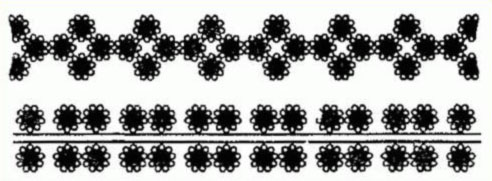 2. Канаты подразделяются по признакампо назначению:грузолюдские-ГЛ,грузовые-Г;по механическим свойствам марок: ВК, В, 1;по виду покрытия поверхности проволок в канате:из проволоки без покрытия,из оцинкованной проволоки в зависимости от поверхностной плотности цинка: С, Ж, ОЖ;по способу свивки:нераскручивающиеся-Н;по точности изготовления;нормальной,повышенной-Т.по степени уравновешенности:рихтованные-Р,нерихтованные.(Измененная редакция, Изм. № 1, 2).Примеры условных обозначенийПлоский канат шириной 139 мм, грузового назначения, из проволоки без покрытия, марки В, нераскручивающийся, нерихтованный, повышенной точности, маркировочной группы 1370 Н/мм2 (140 кгс/мм2):Канат 139-Г-В-Н-Т-1370 ГОСТ 3092-80То же, шириной 170 мм, грузового назначения, марки 1, оцинкованный по группе Ж, нераскручивающийся, нерихтованный, повышенной точности, маркировочной группы 1370 Н/мм2 (140 кгс/мм2):Канат 170-Г-1-Ж-Н-Т-1370 ГОСТ 3092-80(Измененная редакция, Изм. № 2).3. Размер канатов и основные параметры его должны соответствовать указанным в таблице.4. Технические требования, правила приемки, методы испытаний, упаковка, маркировка, транспортирование и хранение по ГОСТ 3241-91.Примечание. Канаты, разрывное усилие которых приведено слева от жирной линии, изготовляют из проволоки без покрытия и оцинкованной. При этом канаты из оцинкованной проволоки групп Ж и ОЖ шириной 233 мм маркировочной группы 1470 Н/мм2 (150 кгс/мм2), 170-233 мм маркировочной группы 1570 Н/мм2 (160 кгс/мм2), 170-217 мм маркировочной группы 1670 Н/мм2 (170 кгс/мм2), 124-186 мм маркировочной группы 1770 Н/мм2 (180 кгс/мм2) изготовляют по согласованию изготовителя с потребителем.Канаты, разрывное усилие которых приведено справа от жирной линии, изготовляют из проволоки без покрытия. Допускается по согласованию изготовителя с потребителем изготовление канатов из оцинкованной проволоки.(Измененная редакция, Изм.№ 2).КАНАТ ПЛОСКОЙ КОНСТРУКЦИИ 
849(0+9)+32 о. с.СортаментFlat rope construction 
849(0+9)+32 о. с. 
DimensionsГОСТ 
3092-80*Взамен 
ГОСТ 3092-69Размеры каната, ммРазмеры каната, ммДиаметр проволоки, мм 288 проволокиРасчетная площадь сечения всех проволок, мм2Ориентировочная масса 1000 м смазанного каната, кгМаркировочная группа, Н/мм2 (кгс/мм2)Маркировочная группа, Н/мм2 (кгс/мм2)Маркировочная группа, Н/мм2 (кгс/мм2)Маркировочная группа, Н/мм2 (кгс/мм2)Маркировочная группа, Н/мм2 (кгс/мм2)Маркировочная группа, Н/мм2 (кгс/мм2)Маркировочная группа, Н/мм2 (кгс/мм2)Размеры каната, ммРазмеры каната, ммДиаметр проволоки, мм 288 проволокиРасчетная площадь сечения всех проволок, мм2Ориентировочная масса 1000 м смазанного каната, кг1370(110)1470(150)1570(160)1670(170)1770(180)1860(190)1960(200)ширинатолщинаДиаметр проволоки, мм 288 проволокиРасчетная площадь сечения всех проволок, мм2Ориентировочная масса 1000 м смазанного каната, кг1370(110)1470(150)1570(160)1670(170)1770(180)1860(190)1960(200)ширинатолщинаДиаметр проволоки, мм 288 проволокиРасчетная площадь сечения всех проволок, мм2Ориентировочная масса 1000 м смазанного каната, кгСуммарное разрывное усилие всех проволок в канате, 11, не менееСуммарное разрывное усилие всех проволок в канате, 11, не менееСуммарное разрывное усилие всех проволок в канате, 11, не менееСуммарное разрывное усилие всех проволок в канате, 11, не менееСуммарное разрывное усилие всех проволок в канате, 11, не менееСуммарное разрывное усилие всех проволок в канате, 11, не менееСуммарное разрывное усилие всех проволок в канате, 11, не менее12420,01,60579,056050,079400085100090750096450010200001075000113000013922,51,80732,877695,010050001075000114500012000012900001360000143500014523,51,90816,568560,0112000012000001280000136000014400001520000160000015425,02,00904,759430,012400001325000141500150500015950001680000177000017027,52,201094,7711500,0150000016050001715000182000019300002035000214500018630,02,401302,8813610,0178500019150002040000217000022950002425000255000020233,02,601529,0516000,0209500022450002395000254500026950002845000299500021735,52,801773,3618550,0243000026050002780000295000031250003300000347500023338,03,002035,7621260,02790000299000031900003390000359000037900003990000